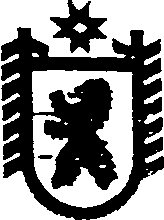 Российская ФедерацияРеспублика КарелияСОВЕТ  ВАЛДАЙСКОГО  СЕЛЬСКОГО  ПОСЕЛЕНИЯXXXXVII ЗАСЕДАНИЕ III СОЗЫВАРЕШЕНИЕот 19  сентября 2017 года  № 144п. ВалдайО дополнительном основании признания безнадежными к взысканию недоимки, задолженности по пеням и штрафам по местным налогамВ соответствии с пунктом 3 статьи 59 Налогового кодекса Российской Федерации Совет Валдайского сельского поселения решил:1. Установить:а) дополнительным основанием признания безнадежными к взысканию недоимки, задолженности по пеням и штрафам по местным налогам является наличие недоимки, задолженности по пеням и штрафам по местным налогам, отмененным по состоянию на 1 января 2006 года;б) недоимка, задолженность по пеням и штрафам по местным налогам, отмененным по состоянию на 1 января 2006 года, признаются безнадежными к взысканию на основании справки налогового органа по месту учета налогоплательщика о сумме недоимки, задолженности по пеням и штрафам по местным налогам в порядке, установленном законодательством Российской Федерации.2. Опубликовать настоящее решение в газете «Доверие» и                              обнародовать путем размещения официального текста настоящего                                     решения в информационно-телекоммуникационной сети «Интернет» на                                                официальном сайте администрации Валдайского сельского поселения http://home.onego.ru/~segadmin/omsu_selo_valday.htm.3. Настоящее решение вступает в силу с момента его официального опубликования (обнародования).	Председатель Совета Валдайского сельского поселения				                       Л.А.Саксонова              Глава Валдайского сельского поселения                                                                            В.М.ЗабаваРазослать: в дело - 3, финансовое управление - 2, Межрайонная ИФНС России № 2 по РК, редакция газеты «Доверие».